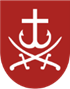 ВІННИЦЬКА МІСЬКА РАДАДЕПАРТАМЕНТ ОСВІТИНАКАЗ10.12.2021			   		м. Вінниця      	               	          № 622Про підсумки проведення ІІ етапу Всеукраїнської учнівської олімпіади  з польської мови та літератури в 2021-2022 навчальному році	Відповідно до Обласної цільової програми роботи з обдарованою молоддю на 2018-2022 роки, затвердженої рішенням 31 сесії 7 скликання Вінницької обласної Ради від 26 квітня 2018 року № 598, згідно з Положенням про Всеукраїнські учнівські олімпіади, турніри, конкурси з навчальних предметів, конкурси-захисти науково-дослідницьких робіт, олімпіади зі спеціальних дисциплін та конкурси фахової майстерності, затвердженим наказом Міністерства освіти і науки, молоді та спорту України від 22.09.2011 р. № 1099, зареєстрованим в Міністерстві юстиції  України 17.11.2011 р. за № 1318/20056, Правилами проведення І, ІІ, ІІІ етапів Всеукраїнських учнівських олімпіад з навчальних предметів, І, ІІ етапів олімпіад зі спеціальних дисциплін та конкурсів фахової майстерності, затверджених наказом управління освіти і науки облдержадміністрації від 05.01.2012 року № 5 (зі змінами), наказу Міністерства освіти і науки України від 17.08.2021 року № 914 «Про проведення Всеукраїнських учнівських олімпіад і турнірів з навчальних предметів у 2021-2022 навчальному році», наказу Департаменту гуманітарної політики Вінницької обласної державної адміністрації від 29.10.2021 року № 805 «Про проведення ІІ етапу Всеукраїнських учнівських олімпіад у 2021-2022 навчальному році», 03 грудня 2021р. відбувся ІІ етап Всеукраїнської олімпіади з польської мови та літератури.Для проведення олімпіади адміністрацією комунального закладу "Загальноосвітня школа I-III ст. №16 ВМР" було створено належні умови з урахуванням вимог Постанови Головного державного санітарного лікаря України від 06.09.2021 р. №10 «Про затвердження протиепідемічних заходів у закладах освіти на період карантину у зв’язку з поширенням коронавірусної хвороби (COVID-19)». Фактів порушень академічної доброчесності не встановлено.	У ІІ етапі Всеукраїнської олімпіади з польської мови та літератури взяли участь 37 учнів 7-11 класів закладів загальної середньої освіти Вінницької МТГ.           За рішенням журі визначено переможців ІІ етапу Всеукраїнської олімпіади з польської мови.	Виходячи з вищевикладеного,НАКАЗУЮ: Затвердити рішення журі та визнати переможцями ІІ етапу Всеукраїнської олімпіади з польської мови та літератури у 2021-2022 н.р. таких учнів:2. Направити переможців ІІ етапу для участі в ІІІ (обласному) етапі Всеукраїнської учнівської олімпіади з польської мови та літератури  в кількості 9 учнів згідно додатку 1.3. Керівникам  закладів освіти:3.1. Оголосити подяку вчителям польської мови, які підготували переможців ІІ етапу Всеукраїнської олімпіади з польської мови та літератури.3.2. Призначити відповідальними за безпеку учнів під час руху до закладу, на базі якого буде проведено обласну олімпіаду, та в зворотному напрямку вчителів шкіл, учні яких включені до складу команди Вінницької МТГ.4. Контроль за виконанням даного наказу покласти на заступника директора Департаменту освіти Божок І.В. Директор Департаменту						Оксана  Яценко В. Качур 65-35-53 А. Лановенко 67-30-82Додаток 1до наказу № 622від 10.12.2021Склад команди м. Вінниці учасників ІІІ етапу Всеукраїнської учнівської олімпіади з польської мови та літератури№ з/пПрізвище та ім’я учасникаМісцеЗакладВчитель7 клас7 клас7 клас7 клас7 клас1Барабаш Олександр СергійовичІКЗ "Вінницький ліцей №7 ім. Олександра Сухомовського"Гузовська Вікторія Маріонівна2Тросюк Дарина ВолодимирівнаІІКЗ "Вінницький ліцей №7 ім. Олександра Сухомовського"Гузовська Вікторія Маріонівна3Кравченко Владислав РомановичІІІКЗ "Загальноосвітня школа I-III ст. №12 ВМР"Прищепа Іванна Степанівна8 клас8 клас8 клас8 клас8 клас1Бойко Анна ДенисівнаІКЗ "Вінницький ліцей №7 ім. Олександра Сухомовського"Гуменюк Олена Миколаївна2Томчук Богдана СергіївнаІІПЗ "НВК "Школа АІСТ": Центр розвитку дитини - загальноосвітня школа І-ІІІ ст."Барановська Лідія Віталіївна3Мацнєва Емілія СергіївнаІІІКЗ "Загальноосвітня школа І-ІІІ ст. №4 ім. Д.І. Менделєєва ВМР"Перун Ілона Вячеславівна4Павловський Владислав ОлеговичІІІКЗ "Загальноосвітня школа I-III ст. №12 ВМР"Прищепа Іванна Степанівна9 клас9 клас9 клас9 клас9 клас1Мацієвска МаріяІПЗ "НВК "Школа АІСТ": Центр розвитку дитини - загальноосвітня школа І-ІІІ ст."Барановська Лідія Віталіївна2Ярова Єва ОлександрівнаІІКЗ "Вінницький ліцей №7 ім. Олександра Сухомовського"Гузовська Вікторія Маріонівна3Науменко Анастасія ОлександрівнаІІІКЗ "Загальноосвітня школа I-III ст. №8 ВМР"Табачук Ірина Іванівна10 клас10 клас10 клас10 клас10 клас1Будяк Крістіна ДомініківнаІКЗ "Вінницький ліцей №7 ім. Олександра Сухомовського"Гуменюк Олена Миколаївна2Посунько Валерія МихайлівнаІІКЗ "Вінницький ліцей №7 ім. Олександра Сухомовського"Гуменюк Олена Миколаївна3Емінов Емір РешитовичІІІКЗ "Вінницький ліцей №7 ім. Олександра Сухомовського"Гузовська Вікторія Маріонівна11 клас11 клас11 клас11 клас11 клас1Маківчук Олександр ВікторовичІКЗ "НВК: загальноосвітня школа І-ІІІ ст.-гімназія № 23 ВМР"Обозна Зоя Анатоліївна2Мазур Евеліна ОлексіївнаІІКЗ "Вінницький ліцей №7 ім. Олександра Сухомовського"Гузовська Вікторія Маріонівна3Далишнюк Ангеліна ОлександрівнаІІІКЗ "Вінницький ліцей №7 ім. Олександра Сухомовського"Гузовська Вікторія Маріонівна№ з/пПрізвище, ім’я, по  батькові учня/учениціМісценаІІ етапіЗакладВчитель9 клас9 клас9 клас9 клас9 клас1Мацєєвска МаріяІПЗ "НВК "Школа АІСТ": Центр розвитку дитини - загальноосвітня школа І-ІІІ ст."Барановська Лідія Віталіївна2Ярова Єва ОлександрівнаІІКЗ "Вінницький ліцей №7 ім. Олександра Сухомовського"Гузовська Вікторія Маріонівна3Науменко Анастасія ОлександрівнаІІІКЗ "Загальноосвітня школа I-III ст. №8 ВМР"Табачук Ірина Іванівна10 клас10 клас10 клас10 клас10 клас4Будяк Крістіна ДомініківнаІКЗ "Вінницький ліцей №7 ім. Олександра Сухомовського"Гуменюк Олена Миколаївна5Посунько Валерія МихайлівнаІІКЗ "Вінницький ліцей №7 ім. Олександра Сухомовського"Гуменюк Олена Миколаївна6Емінов Емір РешитовичІІІКЗ "Вінницький ліцей №7 ім. Олександра Сухомовського"Гузовська Вікторія Маріонівна11 клас11 клас11 клас11 клас11 клас7Маківчук Олександр ВікторовичІКЗ "НВК: загальноосвітня школа І-ІІІ ст.-гімназія № 23 ВМР"Обозна Зоя Анатоліївна8Мазур Евеліна ОлексіївнаІІКЗ "Вінницький ліцей №7 ім. Олександра Сухомовського"Гузовська Вікторія Маріонівна9Далишнюк Ангеліна ОлександрівнаІІІКЗ "Вінницький ліцей №7 ім. Олександра Сухомовського"Гузовська Вікторія Маріонівна